                                               TÜRKÇE ÇALIŞMA KAĞIDI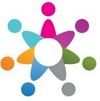 Aşağıdaki kelimeler ile eş anlamlarını eşleştiriniz.  uzak                               muallim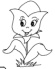   öğretmen                       konuk  güz                                  ırak misafir                              sonbaharAşağıdaki kelimeleri zıt anlamları ile eşleştiriniz. yukarı                             zarar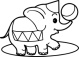 cömert                             aşağı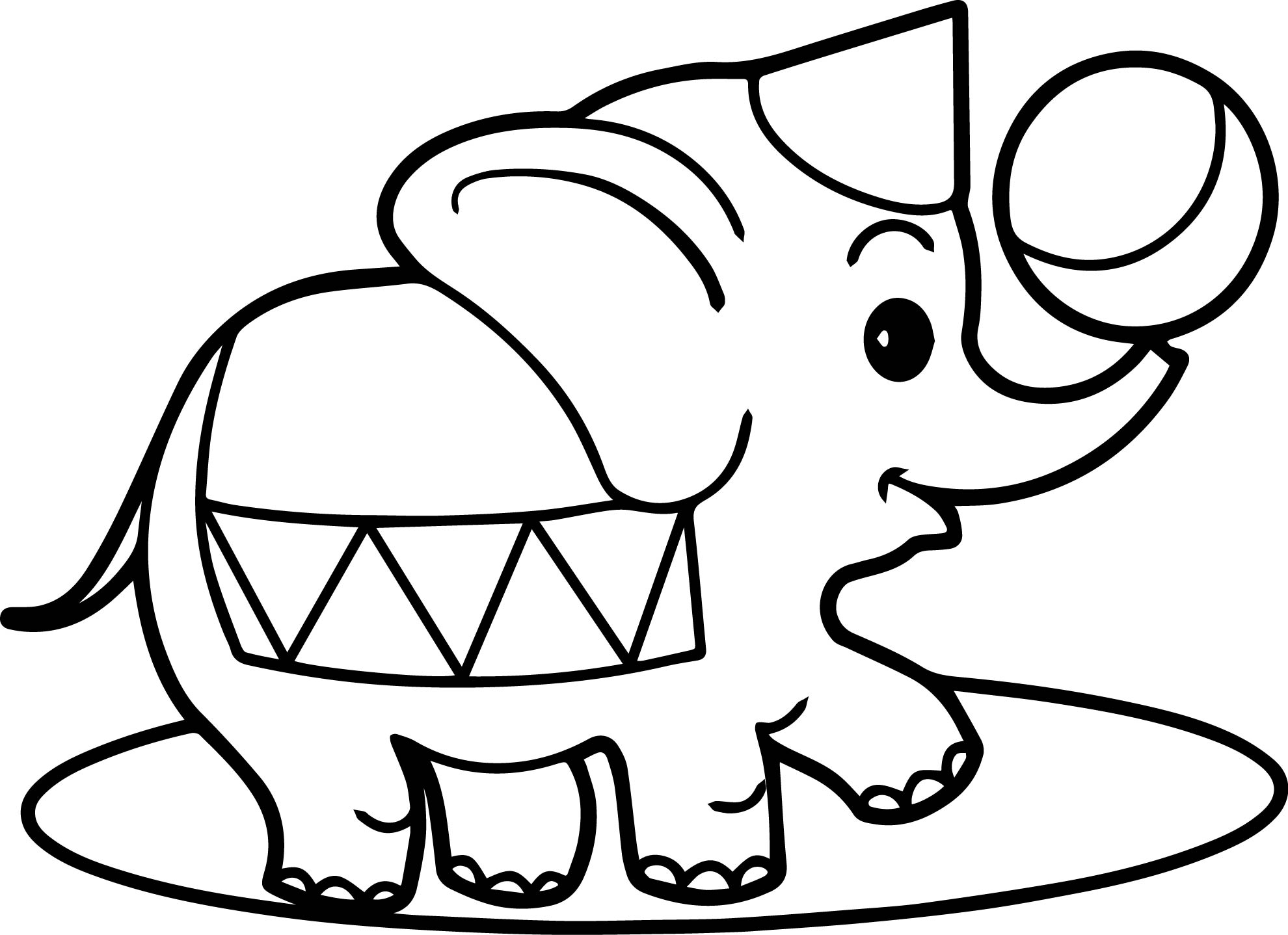 gülmek                           cimriyarar                               ağlamakAşağıdaki kelimeleri sözlük sırasına göre eşleştiriniz.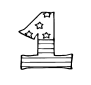 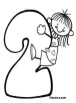 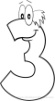 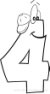 Cümlelerin sonuna uygun noktalama işaretlerini koyunuz. İmdat , elim yandı (    )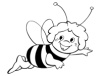  Kardeşimle parka gittik  (   )Sen, bu filmi sevdin mi (   ) Bir yıl 365 gündür  (   ) Bir yılda dört mevsim vardır değil mi (   ) Perşembe günü annem beni dişçiye götürecek.Kim götürecek?  ……………………………………………..Nereye götürecek? …………………………………………..Ne zaman götürecek ? ………………………………………. Yazı tahtasını tenefüste Ayça silmiş.  Kim silmiş ? ……………………………………………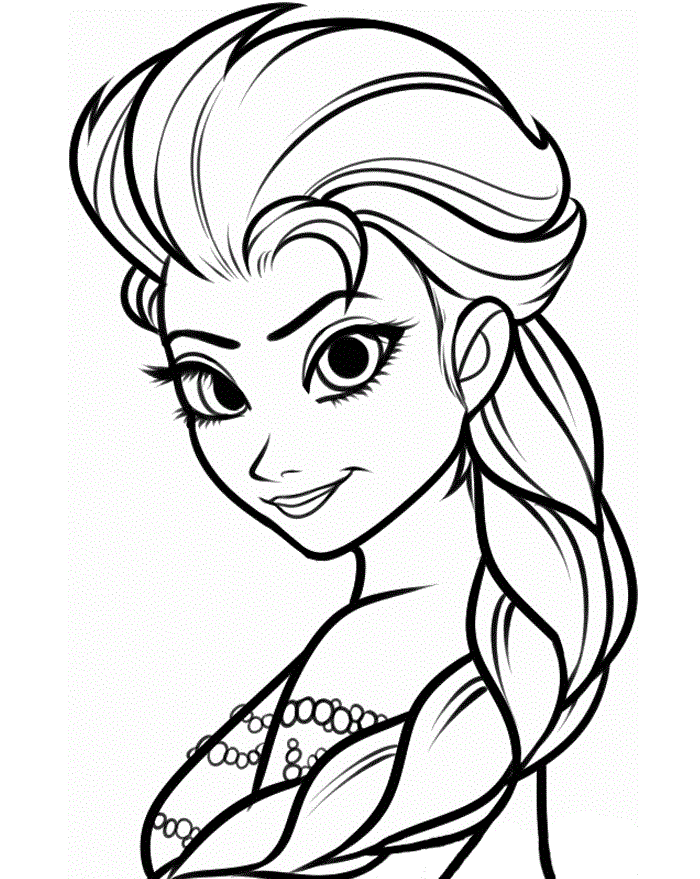   Nereyi silmiş? ………………………………………….  Ne zaman silmiş? ………………………………………Aşağıda  karışık olarak verilen kelimelerle anlamlı ve kurallı cümleler yazınız.çok / iyi / yapar / annem / kek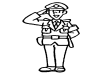         ……………………………………………………….Seren / sever / yemeyi / makarna        ………………………………………………………..unutmuş / kalemini / Yusuf / evde        ………………………………………………………...köpeği / kaçmış / dayımın / evden        ………………………………………………………… Karabaş için bahçeye ………………. yaptık.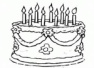  Her gün mutlaka bir bardak …………… içmeliyiz. ………….. ‘nin bisikleti bozulmuş. Elif , ……………. tatile gitti. Mert ‘in ………………… topu patlamış.www.eegitimim.com 